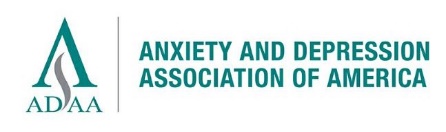 Professional Education Webinar Interest Form If you are interested in hosting a professional education webinar, please complete this form and email to Lise Bram at: lbram@adaa.org Please note that ADAA does not compensate presenters. Presenter InformationName:   Degree(s):  Title:     Organization:  Presenter Biography Are you an ADAA member?       Yes         No If you are not an ADAA member, please consider joining us here. Webinar InformationTitle of WebinarWebinar Description Learning ObjectivesPresentation Level Introductory: Sessions for those who have not had training in the topic; appropriate for those in training and those interested in learning new skills. They can feature general overviews of conditions and research studies that do not require in-depth knowledge of the topic, as well as introductions to treatment planning and strategies. Examples: “Introduction to Exposure Therapy for OCD”       Intermediate/Advanced: Sessions requiring a moderate understanding of a condition, experience with treatment strategies, or knowledge of related topics, including research studies. They provide little or no background information and focus on specific and advanced principles. Examples: “Incorporation of Specific Protocols to Treat Reassurance Seeking Behavior in OCD”